Spesifiser hva det søkes om akkreditering for:Kritiske lokaliteter:Område nr. (se NA Dok 24a):(Sorter per område det søkes om akkreditering for)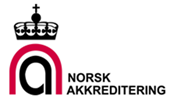 Søknads- og akkrediteringsomfang NS-EN ISO 17025 kalibreringslaboratorierSøknads- og akkrediteringsomfang NS-EN ISO 17025 kalibreringslaboratorierSøknads- og akkrediteringsomfang NS-EN ISO 17025 kalibreringslaboratorierDok.id.:D00314Søknads- og akkrediteringsomfang NS-EN ISO 17025 kalibreringslaboratorierSøknads- og akkrediteringsomfang NS-EN ISO 17025 kalibreringslaboratorierSøknads- og akkrediteringsomfang NS-EN ISO 17025 kalibreringslaboratorierSkjemaGodkjent av: ICLVersjon:5.04Gyldig fra:02.12.2020Gyldig fra:02.12.2020Organisasjon Akkrediteringsnr./søkernr. AkkrediteringsstandardNS-EN ISO/IEC 17025:2017Dato for utfyllingMålt størrelse
Måleobjekt/instrument(Parameter)Måleområde/-verdiMåleevne uttrykt som utvidet måleusikkerhet U
(k=2)Kort beskrivelse av måleprosedyre, evt. henvisning til slik.
Merknad/ref. til intern prosedyre.